Agenda #11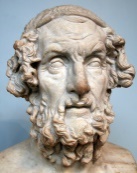 December 18th – January 3rd      
Humanities (2) Mr. HaflinA look ahead: Individualized Grammar Packets, Odyssey Quiz, Student-Led Discussion, Creative Essay (#7), Starting Sonnets, Midyear ReviewBlock ABlock FMondayDecember 18Day 1ClassworkEssay Due Turnitin and Google Classroom CheckHow to find the HomeworkADL! Have Fun!Homework  Please review the “Introduction to Homer’s Odyssey for a HW check tomorrowClassworkEssay Due Turnitin and Google Classroom CheckHow to find the HomeworkADL! Have Fun!Homework  Please review the “Introduction to Homer’s Odyssey for a HW check WednesdayTuesdayDecember 19Day 2ClassworkADL RecapHand Back Essays/Tests Review TestCollect Mythology and YouIntroduction to Homer’s Odyssey CheckReview Reading Check“In Media Res”Start Reading Book 1Homework  Please finish reading Books 1-8 and answer the questions for tomorrow (HW #8)No Class Today Same Homework as Day 1WednesdayDecember 20Day 3ClassworkReviewing Books 1-4 Character ReviewReading Books 5-8Homework  Please finish reading Books 5-8 and answer the questions for tomorrow (HW #9)ClassworkADL RecapHand Back Essays/Tests Review TestCollect Mythology and YouIntroduction to Homer’s Odyssey CheckReview Reading Check“In Media Res”Start Reading Book 1Homework  Please finish reading Books 1-8 and answer the questions for tomorrow (HW #8)ThursdayDecember 21Day 4ClassworkReviewing Homeric Similes in Books 5-8Start reading Books 9-12Homework  Please finish reading Books 9-12 over vacation and answer the questions for when we return (HW #10)Grammar pretest tomorrow! No need to study!ClassworkReviewing Books 1-4 Character ReviewReading Books 5-8Homework  Please finish reading Books 5-8 and answer the questions for tomorrow (HW #9)FridayDecember 22Day 5ClassworkGrammar Pretest (not a grade)Independent ReadingHomework  Please finish reading Books 9-12 over vacation and answer the questions for when we return (HW #10)ClassworkGrammar Pretest (not a grade)Independent ReadingHomework  Please finish reading Books 9-12 over vacation and answer the questions for Tuesday (HW #10)MondayJanuary 2Day 6ClassworkBreak RecapReading Check Books 9-12 (review in class)Book 9 Motif ReviewStarting Odyssey Passport (if time)Homework  Please read Books 13-16 and answer the questions for tomorrow (HW #11)ClassworkReviewing Homeric Similes in Books 5-8Continue reading Books 9-12Homework  Please finish reading Books 9-12 over vacation and answer the questions for tomorrow (HW #10)TuesdayJanuary 3Day 7No Class Today Same HW as Day 6ClassworkBreak RecapReading Check Books 9-12 (review in class)Book 9 Motif ReviewStarting Odyssey Passport (if time)Homework  Please read Books 13-16 and answer the questions for tomorrow (HW #11)